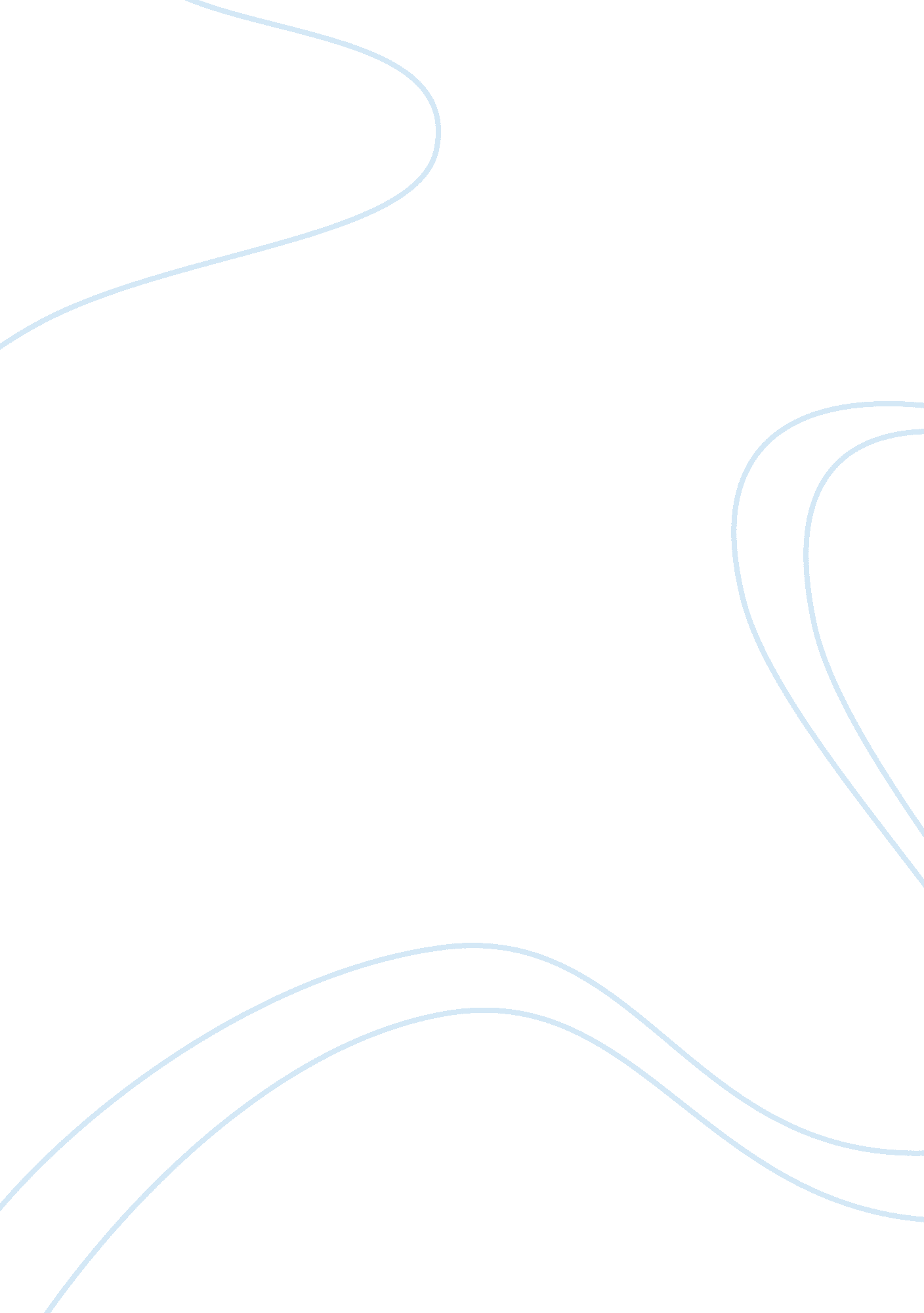 Emerging countries – the instance of china essayEconomics, Currency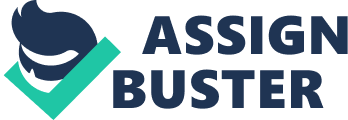 This lesson focuses on three chief points. First is the over position of emerging economic systems where their industries grow quickly. They all have some common features of big & A ; immature population, rich of natural resources and pull more foreign investing. They reflect singular economic growing in term of good and services sector. In add-on, other features of societal facet such as civilization diverseness or political reforms make their differentiated development. Second, I got a broaden position of BRIC states who show the fastest growing rate. These giants will take an of import function in planetary economic recovery every bit good as planetary political relations issues. Last but non least is the emerging of Asia which is well developing. If the 20th century was the “ American Century ” , it is believed that the 21st will be the “ Asiatic Century ” . This statement urges me to seek for how China economic reform policies to do it a phenomenon. Harmonizing to IMF ‘ s judgement while America is rather deficiency of speedy revolution, China takes stairss to transform from socialism to capitalist economy. China has shifted from an agribusiness state to fabricating centre and as services supplier. This state set denationalization policies to pull inward investing for local concern. It helped to force productiveness and increase GDP. Besides, they besides have opened policies to promote FDI and international trade. This makes the transmutation to the market-oriented economic system. Liberation reform is besides took placed by opening its low cost and huge work force to unifying with other hi-tech and wealthier neighbours to organize an “ Asiatic Union ” . China besides focuses on bettering instruction and societal literacy. Sing engineering, it is a leader in high-tech as it used to be. Furthermore, China ‘ s fiscal modesty is besides higher than other states due to its one-child policy, its salvaging wonts that take 50 % its GDP ( IMF, 2006 ) and significantly due to the demand oversea export demands. China export growing rates remarkably a roar and it is one of the chief provider of many developed states. Even though China GDP per capital will take clip to be compared with the US but it economic growing rate will take lead to be the universe largest economic system. Looking back to Vietnam, one of the fastest developing states regionally, after fall ining WTO in 2007, Vietnam has chances to near support beginnings, engineering and cognition. However, we should take carefully stairss as tonss of obstructions still in front after two large recessions worldwide. We still lack of know-how and strong policies to due with high rising prices rate, currency fluctuationa? ¦ So, China will be good patterns for Vietnamese policies shapers. 